Učivo na písomnú časť KS – vybrať jednu z tém. Napísať sloh, rozsah minimálne 300 slov. Témy: 1. Srdce mi prudko búchalo...    (Rozprávanie)2. Človek, ktorého obdivujem    (Charakteristika osoby)3. Ulica, po ktorej kráčam   (Umelecký opis)4. Je skromnosť hodnotou pre dnešný svet?   (Úvaha)Učivo na ústnu časť KS:Jazyková zložkaJazyková komunikácia: jazyk, reč, funkcie jazyka. Druhy komunikácie - priama, nepriama, verbálna, neverbálna, bežná, oficiálna. Práca s informáciami: pojmy- informácia, dezinformácia, kľúčové slovo. Zdroje informácií. Spôsoby spracovania textu. Citácia – presná, voľná; parafráza, bibliografický záznam textu. Zvuková rovina jazyka: diakritické a interpunkčné znamienka, systém slovenských hlások, znelostná asimilácia (spodobovanie).Morfologická rovina jazyka: slovné druhy, ich rozdelenie a určovanie vo vete. Menné a slovesné gramatické kategórie.Lexikálna rovina jazyka: rozdelenie slovnej zásoby (podľa významu, podľa zaradenia do jazykových štýlov, podľa spisovnosti, podľa pôvodu a dobového výskytu), druhy slovníkov, spôsoby tvorenia slov.Syntaktická rovina jazyka: klasifikácia vetných členov, veta, druhy viet a súvetí.Štylistická rovina jazyka: Rozdelenie: slohové postupy a útvary, jazykové štýly. Hovorový štýl – klasické útvary hovorového štýlu. Administratívny štýl – útvary. Rozprávací slohový postup – rozprávanie. Opisný slohový postup – opis, druhy opisov, charakteristika, druhy charakteristiky. Publicistický štýl, útvary publicistického štýlu. Literárna zložkaEpická poézia: epika ako literárny druh, pojmy: rytmus, verš, rým, druhy rýmov, sylabický veršový systém, sylabicko-tonický veršový systém.  Slovenská baroková lit.: poézia- Hugolín Gavlovič: Valaská škola mravúv stodola. Slovenský klasicizmus: Ján Kollár – Slávy dcera. Slovenský romantizmus: Samo Chalupka - Mor ho! Ján Botto – Smrť Jánošíkova. Slovenský realizmus: Pavol Országh Hviezdoslav-Hájnikova žena.Lyrická poézia: lyrika ako literárny druh, druhy lyriky. Básnická skladby/zbierky autorov: Andreja Sládkoviča – Marína. P.O. Hviezdoslav – Krvavé sonety, Letorosty. Ivan Krasko – Nox et solutido /=Noc a samota/Krátka epická próza: poviedka, novela, román, autor, rozprávač, literárny postava- charakterizovať pojmy. Poviedky: Martin Kukučín - Keď báčik z Chochoľova umrie, Rysavá jalovica, Jozef Gregor-Tajovský: Maco Mlieč, Mamka Pôstková. Novela: Božena Slančíkova-Timrava – Ťapákovci.Veľká epická próza: epos, román – vyvodenie pojmov. Druhy románu, druhy rozprávačov. Autori a ich diela: Martin Kukučín – Rysavá jalovica. Alexander Sergejevič Puškin – Kapitánova dcéra. Honoré de Balzac: Otec Goriot.Všeobecné otázky dramatickej literatúry: základné dramatické žánre a ich charakteristika – tragédia, komédia, činohra; pojmy: herec, replika, humor. Komická dráma: Ján Palárik- Zmierenie alebo Dobrodružstvo pri obžinkoch, Jozef Gregor-Tajovský: Statky-zmätky. J.B. Moliére: Lakomec. Tragická dráma: Sofokles – Antigona. W. Shakespeare – Hamlet. Dejiny svetovej a slovenskej literatúry: literatúra starovekého Grécka a Ríma, Veľkomoravské obdobie, literatúra období: humanizmu a renesancie, baroka, klasicizmu, romantizmu a realizmu, obdobie slovenskej literárnej moderny – symbolizmus.Učebné zdroje:HINCOVÁ, K. a HÚSKOVÁ, A. : Slovenský jazyk pre 1. -4. ročník SŠ. Bratislava : SPN, 2007.OBERT, V. a kol.: Literatúra 1, Bratislava : Litera, 1994.OBERT, V. a kol.: Literatúra 2, Bratislava : Litera, 1997.IHNÁTKOVÁ, N., FEDOROVÁ, M. a kol.: Čítanka 1, Bratislava : Litera, 1997.IHNÁTKOVÁ, N., FEDOROVÁ, M. a kol.: Čítanka 2, Bratislava : Litera, 1997.ŽILKA, T. a kol.: Teória literatúry pre gymnáziá a stredné školy. Bratislava : Poľana, 2009. Trieda: I.NA (externé štúdium)Odbor: 3659 L stavebníctvoPredmet: Slovenský jazyk a literatúra     Skúšajúci: Mgr. Natália Šamajová	Kontakt: samajova@sosstavebna.skWeb: https://sosstavebna.sk/externe-studium/ 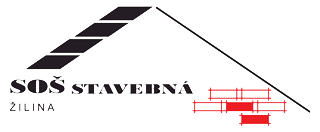 